Suffolk Naturalists’ Society (SNS)Charity number: 206084Suffolk Bird Group (SBG)Charity number: 801446MEMBERSHIP APPLICATION OR RENEWALPlease use this form for SINGLE membership of either organisation or JOINT membership of both.2024 Subscription Benefits and RatesSNS members receive Suffolk Natural History, Suffolk Birds, 3 copies of White Admiral & reduced Conference fees. There are 2 Members Evenings.SBG members receive four copies of The Harrier. There are c. 20 Outdoor Meetings and c. 7 Indoor Meetings.        Please circle ONE selected membership category:If you wish SNS and/or SBG to treat your membership subscription(s) as Gift Aid donation(s), tick here [     ] and please complete the Gift Aid form overleaf   >>>Your Details: Please use BLOCK CAPITALSTitle…… Full Name………………………………………………….If Family/Household membership, add one other name:Title…… Full Name………………………………………………….Address………………………………………………………………….……………………………………………………………………………………………………………………………………………………………………………………………………………Postcode…………………..Signature………………………………….. Date………….……….Please tick boxes and provide contact details as appropriate to tell us how SNS and/or SBG may contact you with relevant updates (in addition to your journals and magazines).[     ] Post ------------ Using address above --------------[     ] Email………………………………………………………………[     ] Phone…………………………………………………………… This form is important as your record of membership for 2024.   Please post it to:Memberships, c/o SNS, The Hold,131 Fore Street, Ipswich, Suffolk IP4 1LRMethods of PaymentPlease note: Membership of SNS and/or SBG is jointly administered.  ALL payments should be made to SNS using ONE of following methods.  Please tick the one you use. Moneys for single SBG memberships will be transferred by SNS in due course. [    ] Direct Debit: If you have not completed one before, or are joining SNS and/or SBG for the first time, please fill in the mandate below.  If you have completed a mandate before, your subscription is taken automatically. [     ] BACS:  Please pay by bank transfer to SNS at Lloyds.  Ensure the payment references your name.       Sort Code:  30 - 94 - 55     Account No: 0102 2831Note: SBG members who have used BACS before: please ensure you now transfer to the SNS account, as above.[       ] Credit Card, Debit Card or PayPal :  Visit the SNS website:  http://www.sns.org.uk   - click ‘Join SNS’ on the left side and scroll down to ‘Join online’.[        ]  Cheque: Payable to ‘Suffolk Naturalists’ Society’. ==========================================INSTRUCTION TO YOUR BANK OR BUILDING SOCIETY TO PAY BY DIRECT DEBIT 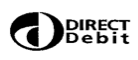 SUFFOLK NATURALISTS’ SOCIETY Charity No: 206084Originator’s Identification No: 930706Please fill in the whole form using a black ball-point pen and BLOCK CAPITALS and send it to Suffolk Naturalists’ Society, c/o The Museum, High Street, Ipswich, Suffolk IP1 3QHName and address of your Bank/Building Society:The Manager,…………………………………………………………... Bank/Building SocietyAddress………………………………………………………………………………….…………………………………………………………………………………………….…………………………………………………………………………………………….…………………………………………………………. Postcode………………….……..Name(s) of account holder(s)Branch Sort CodeBank/Building Society account numberPlease pay the Suffolk Naturalists’ Society Direct Debits from the account detailed in this instruction subject to the safeguards assured by the Direct Debit Guarantee. I understand that this instruction may remain with Suffolk Naturalists’ Society and, if so, details will be passed electronically to my Bank/Building Society.Signature (s)………………………………………………………………………………………………………………………………………………………………………….…Banks may not accept Direct Debit instructions to pay Direct Debits for some types of account. You will receive The Direct Debit Guarantee when we have processed and can confirm this instruction to you.Suffolk Naturalists’ Society (SNS)Charity number: 206084Suffolk Bird Group (SBG)Charity number: 801446GIFT AID What is Gift Aid?Gift Aid is one of the simplest and most effective ways of giving a little extra to charity, at no cost to you, by increasing the value of your donations / subscriptions.  A charity can reclaim from HMRC 25p of tax on every £1 you give from now on - and for up to 4 previous tax years.  How does it work?The Gift Aid facility is easy to use. It can apply to donations and subscriptions of any amount, large or small – by cash, cheque, direct debit, debit card, credit card, PayPal or bank transfer.  In addition, one single Gift Aid Declaration can apply to all donations you have made in the past four years and to all future donations you make until you notify us otherwise.  If you have not filled in a Declaration Form before, please will you consider doing so now OR please refresh your Declaration as a one-off using this new format. How do I make a Declaration?If you are a UK taxpayer, please complete the Form on the right. If you are not a UK taxpayer, please still complete the form and tick the appropriate box so we know not to ask you for Gift Aid in future. NotesTo qualify for Gift Aid you must pay an amount of Income Tax and/or Capital Gains Tax for each tax year (6 April one year to 5 April the next) that is at least equal to the amount that either Suffolk Naturalists’ Society or Suffolk Bird Group (for single memberships) or both the above (for joint memberships) will reclaim on your gifts for that tax year.As SBG membership is now administered by SNS, please tell Suffolk Naturalists’ Society (only) if you change your name and address. You can cancel your declaration at any time by notifying SNS in writing (by post or email). It will not apply to donations you make on or after the date of cancellation or such later date as you specify.Remember to tell us if you no longer pay an amount of Income Tax and/or Capital Gains Tax equal to the tax we can reclaim on your donation or membership subscription. If you pay tax at the higher rate you can claim further tax relief on your self-assessment tax form.Also If you donate or subscribe to just one organisation, either SNS or SBG, Gift Aid will be claimed for one or other as appropriate. If you donate or subscribe to both SNS and SBG, Gift Aid will be claimed in direct proportion to the amounts given to each. GIFT AID DECLARATION FORMTitle    Mr / Mrs / Ms / Dr / Other…………………………..First Name……………………………………………………………..Surname…………………………………………………………………Address………………………………………………………………….……………………………………………………………………………………………………………………………………………………………………………………………………………Postcode…………………..EITHER:    Please tick ONE or BOTH boxes: [     ] I would like Suffolk Naturalists’ Society to treat all donations/subscriptions I have made in the past four years and all future donations that I make from the date of this declaration as Gift Aid donations[     ] I would like Suffolk Bird Group to treat all donations/subscriptions I have made in the past four years and all future donations that I make from the date of this declaration as Gift Aid donationsOR:     Please tick this box:[     ] I am not a UK taxpayer.Signature……………………………………… Date……………….NB   Subscriptionsare all held at 2020 rates for 2021SNS onlySBG onlyJointSNS and SBGIndividual£15£17£30Family/Household£17£20£35Student£10£10£18Corporate£17n/an/a--